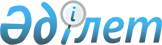 Қазақстан Республикасы Премьер-Министрiнiң 2005 жылғы 29 желтоқсандағы N 352-ө өкiмiне өзгерiстер енгiзу туралыҚазақстан Республикасы Премьер-министрінің 2006 жылғы 22 тамыздағы N 238-ө Өкімі



      "Телерадиохабарларын тарату саласында стандарттау, санитарлық нормалар мен ережелер жөнiндегi нормативтiк құжаттарды әзiрлеу үшiн жұмыс тобын құру туралы" Қазақстан Республикасы Премьер-Министрiнiң 2005 жылғы 29 желтоқсандағы N 352-ө 
 өкiмiне 
 мынадай өзгерiстер енгiзiлсiн:

      телерадиохабарларын тарату саласында стандарттау, санитарлық нормалар мен ережелер жөнiндегi нормативтiк құжаттарды әзiрлеу үшiн жұмыс тобының құрамына мыналар енгiзiлсiн:

Нұрғазин                - Қазақстан Республикасы Мәдениет және



Нұрлан Мұхаметқалиұлы     ақпарат министрлiгi Ақпарат және мұрағат



                          комитетiнiң төрағасы, жетекшi

Жолдыбай                - Қазақстан Республикасы Мәдениет және



Кенжеболат Махмұтұлы      ақпарат министрлiгiнiң Ақпарат және



                          мұрағат комитетi бұқаралық ақпарат



                          құралдары басқармасының бастығы,



                          жетекшiнiң орынбасары

Мұқашева                - Қазақстан Республикасы Мәдениет және



Кәмила Қалиасқарқызы      ақпарат министрлiгiнiң Ақпарат және



                          мұрағат комитетi лицензиялау және



                          телекоммуникациялар бөлiмiнiң бастығы,



                          хатшы

Куанышбаева             - Қазақстан Республикасы Мәдениет және



Роза Сақтағанқызы         ақпарат министрлiгi Әкiмшiлiк-құқық жұмысы



                          департаментiнiң директоры

Ақпенова                - "Мир" мемлекетаралық телерадио



Раушан Төлеуқызы          компаниясының Қазақстандық орталық ұлттық



                          филиалы директорының орынбасары

Аминов                  - "Қазақстан" республикалық



Михаил Товиевич           телерадиокорпорациясы" акционерлiк қоғамы



                          хабар тарату техникалық құралдары



                          бөлiмiнiң бастығы

Асанбаева               - Қазақстан Республикасы Ақпараттандыру



Бұрылқан Темiрқасымқызы   және байланыс агенттiгi лицензиялау,



                          стандарттау және сертификаттау бөлiмiнiң



                          бас маманы

Басс                    - Қазақстан Республикасы Еңбек және



Геннадий Михайлович       халықты әлеуметтiк қорғау министрлiгiнiң



                          бас маманы - мемлекеттiк бас еңбек



                          инспекторы

Бұлдыбаев               - "Қазтелерадио" акционерлiк қоғамы



Аянжан Шүлембайұлы        басқармасы төрағасының бiрiншi орынбасары

Гатауллин               - Қазақстан Республикасы Денсаулық сақтау



Рафаил Рефкатович         министрлiгi Мемлекеттiк



                          санитарлық-эпидиомиологиялық қадағалау



                          комитетiнiң бас маманы

Дубровин                - "Эра телекомпаниясы" жауапкершiлiгi



Александр Петрович        шектеулi серiктестiгiнiң техникалық



                          директоры

Ким                     - "Хабар" агенттiгi" акционерлiк қоғамының



Инна Александровна        техника жөнiндегi директоры

Медведев                - "Кателко" акционерлiк қоғамы Астана



Александр Михайлович      қаласының техникалық орталығының



                          директоры;

      көрсетiлген құрамнан Ардақ Дүкенбайұлы Досжан, Қайсар Қадырұлы Жанаханов, Ерлiк Әуелханұлы Жылқайдаров, Светлана Мүлкiбайқызы Түйтебаева, Владимир Иванович Вишняков, Мiрболат Тоқмырзаұлы Күнбаев, Андрей Александрович Тебеньков, Леонид Эмильевич Шулепов, Алексей Алексеевич Чернов шығарылсын.




      2-тармақтағы "1 маусымға" деген сөздер "1 қарашаға" деген сөздермен ауыстырылсын.

      

Премьер-Министр


					© 2012. Қазақстан Республикасы Әділет министрлігінің «Қазақстан Республикасының Заңнама және құқықтық ақпарат институты» ШЖҚ РМК
				